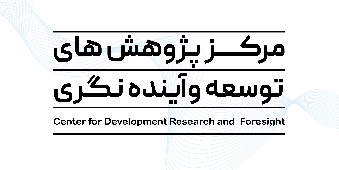 فرم پیشنهاد برگزاری گردهمایی‌های علمی نام گروه پژوهشیتاریخ ارائه پیشنهادنوعِ گردهمایی علمی□ همایش □ نشست تخصصی □ سخنرانی علمی □ کارگاه آموزشی □ .........عنوان گردهماییهدف از برگزاریضرورت برگزاریمحورهای قابل‌ارائهسخنران/مدرس اصلیاعضاء هیات علمی نشست / گروه مدرسان مدیر نشستزمان پیشنهادیروز ................... مورخ ..................... ساعت  .......... لغایت ..............شیوه برگزاری□ حضوری □مجازی □ حضوری و مجازیمکان پیشنهادیمخاطب□ مرکز □ سازمان □ استان‌ها □ دستگاه‌های اجرایی □ همه علاقه‌مندانپوشش خبری□ با حضور اصحاب رسانه □ بدون حضور اصحاب رسانه  □ تهیه گزارش خبریگواهی آموزش□ اعطاء شود □ نیازی نیستخروجی‌ها□ پاورپوینت □ مشروح مذاکرات □ گزارش سیاستی □ ...................سایر ملاحظات